第七讲  电磁感应定律（共同专题）本章学习提要1．实验探究感应电动势大小与磁通量变化快慢的关系。2．法拉第电磁感应定律内容：E = 。3．法拉第电磁感应定律的应用，导体切割磁感线产生的感应电动势（E = BLv）与法拉第电磁感应定律的一致性。在基础型课程申，已学过电磁感应现象和导体切割磁感线产生的感应电流方向的判别——右手定则；在拓展型课程Ⅰ中，讲述了磁通量变化时产生感应电流方向的判别方法——楞次定律；本讲内容在上述基础上，进一步讨论了感应电动势与磁通量变化快慢的定量关系。在中学阶段将电磁感应问题分三次逐步深入讨论，最后得出了电磁现象中的基本定律之一，即法拉第电磁感应定律。通过实验“感应电动势大小与磁通量变化快慢的关系”，学会运用控制磁通量变化、时间、线圈匝数等变量的方法进行探究。通过了解从法拉第的发现到信息化时代的发展历程，感悟科学技术是社会发展的动力，树立投身科技事业的志向。一、学习要求掌握法拉第电磁感应定律内容，系统地认识电磁感应现象的规律，通过DIS实验，学会运用控制变量法探究感应电动势大小与磁通量变化快慢的关系，在电磁感应与其他相关内容综合的新情景下，应用法拉第电磁感应定律解决一些简单的物理问题，学会运用分析、综合、类比等科学推理方法。从电磁感应规律在电话、测量仪器等现代技术中的应用，感悟科学和技术是社会发展的动力。二、要点辨析1．对感应电动势概念的理解在电磁感应现象的学习过程中，我们知道，不仅在闭合电路中会产生感应电流，在电路不闭合的情况下，只要线圈中磁通量发生变化，线圈两端就有电压输出，可见，这时虽无感应电流，但仍有电磁感应现象，用恒定电流的闭合电路跟它进行类比：恒定电流的闭合电路中，要产生电流必须有电源（有电动势）；在电磁感应现象中，闭合回路里有感应电流，也会有感应电动势。而且，感应电动势比感应电流更能反映电磁感应现象的本质。2．法拉第电磁感应定律中的k为什么等于1？课本“大家谈”中提出的比例常数是的问题，是单位制中的一个普遍问题。在国际单位制中，为方便起见，将k选定为1，如果一个线圈中在1 s内产生的感应电动势为1 V时，磁通量的变化量则选定为1个单位，这个单位就叫做Wb（韦伯）。由此可知，磁通量的单位Wb是根据法拉第电磁感应定律导出的。3．对电磁感应规律的认识关于电磁感应现象，学习了本节内容后，可以得出三个不同层次的规律：（1）判断有无电磁感应现象，就看穿过线圈的磁通量是否发生变化；（2）感应电动势的大小决定于磁通量对时间的变化率——法拉第电磁感应定律；（3）感应电流的大小则决定于感应电动势和电路中电阻的大小——欧姆定律。4．磁通量的“变化量”、“变化率”和“感应电动势”三者之间的区别磁通量的“变化量”是不考虑时间因素的，用ΔΦ表示；磁通量的“变化率”是指单位时间内的变化量，用表示；若闭合电路线圈是单匝的，“感应电动势”的大小E = ，若线圈有n匝，如果穿过每匝线圈的磁通量的变化率都相同，n匝线圈可看作是由n个相同的单匝线圈串联而成（相当于有n个相同的电源串联起来），那么整个线圈中的感应电动势就是单匝线圈的n倍，即E = n·。5．穿过线圈平面磁通量变化ΔΦ的计算我们已经学过，当线圈平面跟磁感线垂直时，线圈平面的法线与磁感应强度方向一致（夹角α = 0）。这时穿过线圈平面的磁通量Φ = BS。当线圈平面的法线与磁感应强度方向间夹角α≠0时（图7-1），将磁感应强度B分解为垂直于平面法线方向的分量B1 = B·sinα，平行于平面法线方向的分量B2 = B，那么穿过线圈平面的磁通量应当是Φ = B2S = BS·cosα。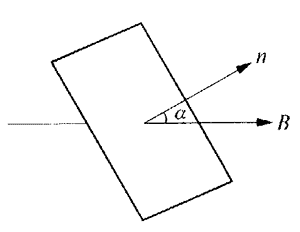 如果线圈平面逆时针方向转到跟磁感线平行的位置（α = 90°），这时穿过线圈平面的磁通量Φʹ = BS·cos90° = 0。那么在转动过程中磁通量的变化量ΔΦ = Φʹ－Φ = BS·cosα。6．法拉第电磁感应定律的几种表达方式用法拉第电磁感应定律解决具体问题时，不一定都会直接给出磁通量的变化，有时要通过各种形式的变换才能得知磁通量的变化率。现介绍法拉第电磁感应定律在几种特定情况下的表达式。①线圈有n匝时：E = n·；②线圈面积不变，磁感应强度随时间均匀变化时：E = S·；③磁感应强度不变，面积随时间发生变化时：E = B·。*7．感应电动势的平均值和瞬时值根据法拉第电磁感应定律E = 计算出的感应电动势大小，是在Δt时间内的平均值。只有当Δt→0时，的极限才是某一时刻的感应电动势大小，即该时刻的瞬时值。例如，在图7-2中，线圈匀速转过90°的过程中，穿过线圈的磁通量的变化率是不断变化的，因此用E = 计算出的感应电动势大小是平均值。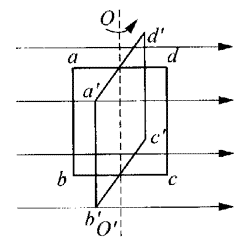 三、例题分析【示例1】倾角为 θ 的斜面上放有一个长 l = 10 cm、半径 r = 1 cm、质量 m = 250 g 的木制圆柱体，在圆柱体上绕有 n = 10 匝导线，整个装置放在磁感应强度 B = 0.5 T、方向竖直向上的匀强磁场中，如图所示。由于圆柱体与斜面之间的摩擦，圆柱体只有滚动而无滑动。在圆柱体向下滚动过程中，当线圈平面从竖直位置（与 B 平行）开始，经 Δt = 0.1 s转了 圈，求这段时间内的平均感应电动势。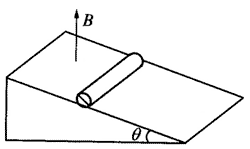 【分析】圆柱体转过 圈的过程中，穿过线圈的磁通量从Φ1 = 0增加到Φ2 = BS，即ΔΦ = BS = B（2rL）。所以，在 Δt 时间内的平均感应电动势 E = n（）。【解答】圆柱体转过 圈过程中的平均感应电动势E = n（） = n（） = 10×2×0.01×0.1×V = 0.1 V。在解题过程中，题中所给条件有时不一定都有用。例如本题中的质量 m = 250 g 就没有涉及到，跟答案无关。【示例2】如图所示，半径 r = 、电阻 R = 628 Ω 的圆环，一半在 B = 0.2 T 的匀强磁场内，今将它从磁场中拉出去，在这个过程中流过导体横截面的电量是多大？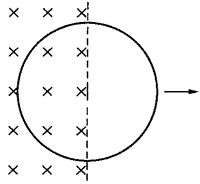 【分析】设圆环从磁场中拉出所需时间为 Δt，则穿过圆环磁通量的减小量ΔΦ = B·（）。圆环中的感应电动势E = 。在圆环中的感应电流I = 。最后可根据 q = I·Δt 求出流过导体横截面的电量。【解答】ΔΦ = B·（） = 0.2×3.14×Wb/s = 3.14×10-3Wb/s，q = I·Δt =  = C = 5×10-6C。【示例2】如图所示，半径为 r 的线圈由每米长电阻为 R0、彼此绝缘的 n 匝金属丝绕成，外接一个阻值为 R1 的电阻。当线圈内磁感应强度以 b T/s 均匀增加时，R0 上消耗的功率多大？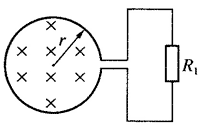 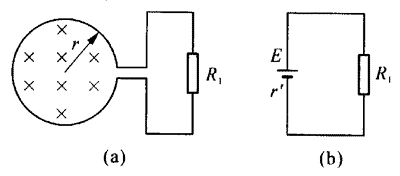 【分析】如图（b）所示是它的等效电路图。感应电动势E = nS·（） = nπr2b。整个线圈的电阻（相当于电池的内阻）设为Rʹ，则Rʹ = n·2πrR0。电路中电流I = 。于是根据P = I2R1求出R1上的消耗功率。【解答】E = nπr2b，I =  = P = I2R1 = （）2R1。【示例4】如图所示，电阻不计的长方形金属框宽为 a、长为 b，与竖直方向成 θ 角，下端制成钩状，钩住一根长 L、质量 m、电阻 R 的金属棒 MN。匀强磁场方向水平向右，磁感应强度的大小开始为 B0，以后不断增大，每秒增加率为 k。那么经过多少时间后，棒开始离开钩子？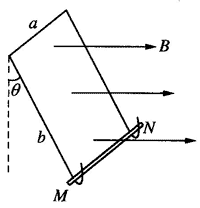 【分析】金属框中由于磁通量变化而产生的感应电动势E = （）·S·cosθ。因磁场是均匀变化的，感应电流是恒定值I = 。随着 B 的不断增大，MN 所受的安培力也在不断增大。当经过时间 t 后，若安培力大于重力，这以后棒就会离开钩子。【解答】E = （）·S·cosθ = kabcosθ，I = = ，由 F = BtIa = （B0＋kt）Ia≥mg，得 ≥mg解得 t ≥ − 。于是可得到，当 t ≥ − 时，MN 棒会离开钩子。【示例5】如图所示中 AB 为竖直固定的金属棒，B 为转轴。金属杆 BC 重为 G、长为 L，并可在竖直平面内绕 B 轴无摩擦转动。AC 为轻质金属丝。∠ABC = 37°，∠ACB = 90°。从 t = 0 时刻开始加上一个有界的均匀变化的匀强磁场，其磁感线垂直穿过 △ABC 的一部分。初始时刻磁感应强度 B = 0，变化率为k，整个闭合回路的总电阻为 R。试求：（1）回路中感应电流多大？（2）经过多少时间后金属丝所受拉力为零？【分析】由于穿过 △ABC 的磁通量均匀增加，产生恒定的感应电动势E和感应电流 I。根据法拉第电磁感应定律就可知道感应电动势E的大小，而从I = 可求出感应电流大小。当金属丝AC中拉力为零时，杆 BC 处于平衡状态。由于磁场力均匀作用在 BC 杆的每一部分，其合力作用点在杆的 处。根据 ∑M = 0 列式：F磁× = G×L·。将F磁 = BIL与B = K·t代入上式中，就可得到答案。【解答】（1）磁感线穿过△ABC的面积S = Lcos37°·L· = 0.24L2。则感应电流I = S = 。（2）金属丝AC中拉力为零时，∑M = 0，则（K·t）（）L· = G×。所以t = 。四、基本训练对法拉第电磁感应定律的理解，正确的是（  ）（A）感应电动势的有无，决定于磁通量是否发生变化（B）感应电动势的大小，与磁通量大小无关，而与磁通量的变化量成正比（C）磁通量变化得越快，感应电动势越大（D）在电磁感应现象中，其他形式的能通过磁通量的变化转换为电路中的电能已知穿过线圈的磁通量 Φ 与时间 t 的关系如图所示，在下面所列出的几段时间中，线圈里产生感应电动势最大的是（    ）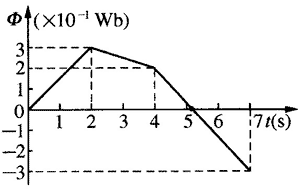 （A）0 s ~ 2 s		（B）2 s ~ 4 s（C）4 s ~ 5 s			（D）5 s ~ 7 s如图所示，线圈共有 120 匝，其中 20 匝方向绕反了。当在 0.5 s 内穿过线圈的磁通量由 0.75 Wb 减小到 0.25 Wb 时，产生的感应电动势为（      ）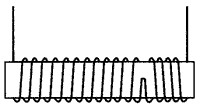 （A）120 V		（B）80 V		（C）40 V		（D）20 V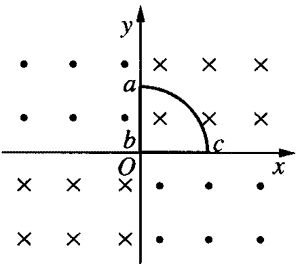 如图所示，在 xOy 坐标系中相邻两个象限内，匀强磁场的磁感应强度大小相同、方向相反。一扇形闭合线圈 abc 的 b 点与坐标原点 O 重合，∠abc = 90°，线圈绕 b 点在 xOy 平面内逆时针匀速转动。设 t = 0 时线圈在图示位置，线圈中感应电流沿 a → b → c 方向流动为正方向，则在转动一周的时间内，线圈中感应电流 I 随时间 t 变化的图像为哪一幅？（     ）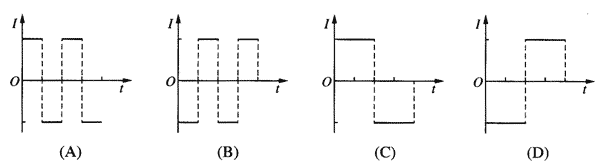 穿过一个电阻为 1 Ω 的闭合线圈的磁通量每秒均匀减少 0.5 Wb。则线圈中感应电动势或感应电流（    ）（A）感应电动势每秒增加 0.5V		（B）感应电动势每秒减小 0.5V（C）感应电流每秒减小 0.5 A			（D）感应电流大小不变，等于 0.5A在匀强磁场中把一矩形线框匀速拉出磁场区域外，第一次以匀速率 v 拉出，第二次以匀速率 2v 拉出，其他条件都相同，那么前后两次所用外力大小之比 F1∶F2、产生热量之比 Q1∶Q2、通过线框的电量之比 q1∶q2 应分别为（     ）（A）F1∶F2 = 2∶l，Q1∶Q2 = 2∶1，q1∶q2 = 2∶1（B）F1∶F2 = 1∶2，Q1∶Q2 = 1∶2，q1∶q2 = 1∶1（C）F1∶F2 = 1∶l，Q1∶Q2 = 1∶1，q1∶q2 = 1∶1（D）F1∶F2 = 2∶l，Q1∶Q2 = 1∶1，q1∶q2 = 2∶1如图所示，金属棒 ab 横跨在水平光滑的“匚”形金属导轨上，导轨之间的距离 L1 = 0.5 m，ab 与导轨左端距离 L2 = ，由导轨和ab棒所构成的回路总电阻 R = 0.2 Ω。匀强磁场垂直于导轨平面向下。设 t = 0 时的磁感应强度 B0 = 1 T，现在使匀强磁场以  = 0.2 T/s的变化率均匀增大。试求：经过多长时间，质量 M = 0.04 kg 的物体恰能被拉离地面？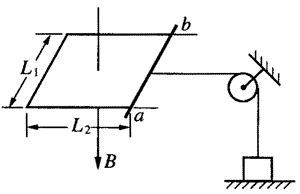 圆形线圈 c 和矩形线框 d 都在同一个竖直平面内。线圈 c 的面积 S = 6 × 102 cm2。线圈 c 中间的磁感应强度 B1 均匀变化，线框 d 放在另一个磁感应强度 B2 = 0.5 T 的稳定的匀强磁场中，两个磁场的方向相反，如图所示。直导线 ef 跟线框 d 都是裸导线，而且接触良好。ef 的长度 L = 20 cm，质量 m = 3 × 10−3 kg，闭合电路的总电阻R = 0.1Ω。试问：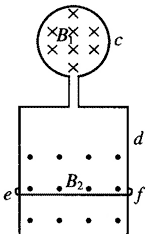 （1）当 ef 恰好处于静止状态时，B1 的变化率（）应为多少？（2）B1 的磁场是减弱还是增强？简述理由。如图所示，一个长线圈水平放置，磁铁从中间偏左方向竖直插下，线圈中有没有感应电流？为什么？如果有，方向如何？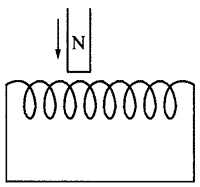 在虚直线 PQ 的上方有一个磁感应强度 B = 0.40 T 的匀强磁场，磁场的方向垂直于纸面向里。现在有一个半径 r = 0.10 m、电阻 R = 0.20 Ω 的半圆形回路面abcOa，绕通过圆心 O 并垂直于纸面的轴顺时针匀速转动，转动的角速度 ω = 2π rad/s。如果从图示的位置（ac⊥PQ）算起，求：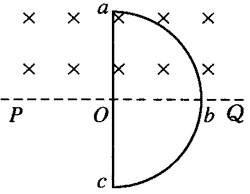 （1）在头 周期内，电路中的感应电流多大？（2）线圈转动一周的过程中，电路中感应电动势的方向如何变化？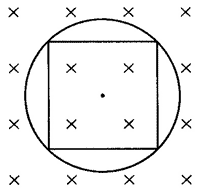 用粗细均匀的绝缘导线弯成圆环，环内用相同绝缘导线折成一个内接正方形，把它们放在均匀变化的磁场中，磁场方向跟它们所在的平面垂直。已测得圆环中感应电流 I1 = 0.707 mA，那么内接正方形中的感应电流 I2 多大？由裸导线组成的线框如图所示，半径为 r 的圆内有垂直于纸面向里的匀强磁场，磁感应强度为 B。电路的固定电阻为 R，线框其余电阻不计。一根长度大于 2r、电阻不计的导线 MN 以速度 v 在圆环上自左端向右端无摩擦地匀速滑动。试求 MN 从左端滑到右端的过程中，流过电阻 R 的电流平均值以及通过的电量。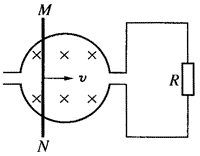 在如图所示的实验装置中，已知小灯泡的电阻 R1 = 15 Ω，线圈直流电阻 R2 = 10 Ω，电池组的电动势 E = 4.0 V，内阻 r = 2.0Ω。问：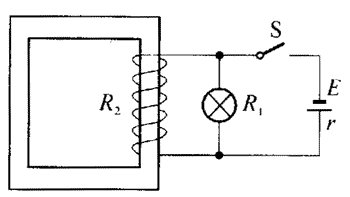 （1）电键 S 闭合，电流达到稳定后，灯泡两端的电压多大？通过灯泡和线圈的电流分别多大？（2）在切断电源的瞬间，通过灯泡的电流方向怎样？为什么？如图所示，磁感应强度为B的匀强磁场中有金属导轨 OM 和 ON，它们之间的夹角为 60°，跟 ∠MON 的角平分线垂直的长金属棒ab，从 O 点向右以速率 v 作匀速运动。金属导轨与金属棒每米长的电阻均为是 k。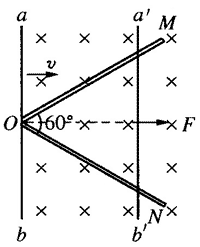 （1）试证明：ab 棒运动时产生的感应电流是一个恒量。（2）要维持 ab 棒作匀速运动，拉力 F 随时间 t 变化的规律如何？长 L1 = 0.30 m、宽 L2 = 0.40 m、共 50 匝的线圈，在磁感应强度 B = 0.10 T 的匀强磁场中，以（竖直方向）中线 YYʹ 为轴匀速转动，角速度 ω = 10 rad/s。问：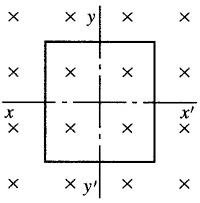 （1）线圈从图示位置起转过 角度的过程中，平均感应电动势多大？最大感应电动势是多少？（2）如果线圈以（水平方向）中线 XXʹ 为轴，仍以 ω = 10 rad/s 的角速度匀速转动，则（1）中的结论是否相同？说明判断理由。（3）线圈总电阻 R = 2.0 Ω，当线圈以 XXʹ 为轴和以 YYʹ 为轴，从图示位置转过 时，所受的作用力矩各为多大？如图所示，框架平面与水平面间夹角为 α = 30°，其等效电阻为 R（不变），在框架上放一根光滑的导体棒 MN，长为 l，质量为 m，通过与框架平面平行的细线跨过滑轮跟质量为 2m 的物体相连，整个框架放置在磁感应强度为 B 的匀强磁场中，磁场方向垂直于框架平面向上。若不计运动中的摩擦，试求：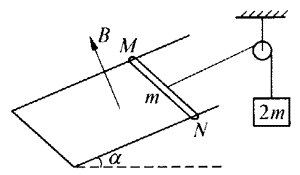 （1）导体棒 MN 的最大加速度和最大速度。（2）导体棒 MN 上输出的最大电功率。图示匀强磁场中有两根固定的平行金属导轨，两者之间相距 L1 = 20 cm。导轨上放置 ab、cd 两根平行的可动金属细棍，在两棍中点 O、Oʹ 之间拴一根 L2 = 40 cm 的丝线，线长保持不变。设磁感应强度 B 以 1 T/s 的变化率均匀减小，abcd 回路的电阻 R = 0.50 Ω。求：当磁感应强度减小到 B = 10 T 时，两可动细棍所受磁场作用力各为多少？abcd 回路的电功率为多大？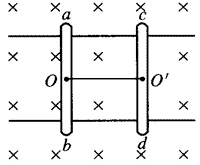 已删节习题有一个折成直角的两条平行的导电轨道，轨道之间的距离L = ，安放在水平木板上，并处在竖直向上的、磁感应强度B = 0.50 T的匀强磁场中。金属导线ab和cd的两端分别用等长的绝缘线连接起来，ab和cd呈水平方向搁置在导轨上，如图所示。每根导线有效电阻r = 0.25Ω，并以v = 2.0m/s的速度在导轨上运动，不计导轨的电阻。试求：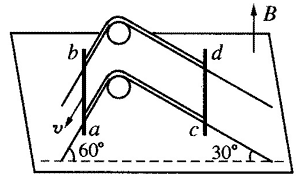 （1）金属导线和导轨组成的回路中，感应电动势和感应电流的大小、方向。（2）a、b两端的电势哪端高？L1、L2、L3、L4是四根相同的足够长的光滑裸导线，它们彼此接触且按图中所示方向各以相同速率v匀速平动，abcd正好构成一个正方形的闭合电路，t = 0时边长为L。导线单位长度的电阻为r0。设匀强磁场的磁感应强度为B，方向垂直纸面向外。求：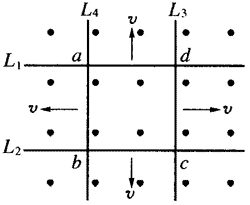 （1）从开始运动后的时间t内，abcd回路中平均感应电动势为多大？（2）若已知时间t末的瞬时电动势E = 4Bv（L＋2vt），那么此时的感应电流多大？（3）作用在每根导线上的水平力在t末的瞬时值是多少？*由绝缘导线做成的闭合回路如图（a）、（b）所示，大、小回路的半径分别为r1、r2，交叉处M点在N点之上。当磁感应强度按B = B0t变化，并垂直穿过回路时，试证明在图（a）、（b）两种情况中M、N间电势差之比等于。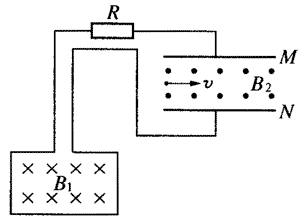 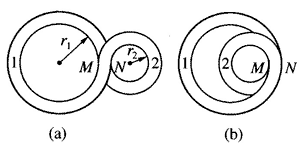 *如图所示，共N匝的矩形线圈的面积是S，总电阻为R，垂直于线圈平面的匀强磁场B1发生均匀变化。线圈跟水平放置的、相距为d的两平行金属板M、N相连，板问有匀强磁场B2。今有一电子以速度v射入两板中间，要使电子能向右沿直线做匀速运动，则线圈内的磁场B1每秒钟改变多少？用相同的导线组成a、c两个圆形线圈，线圈半径之比是2∶1，线圈间连接的导线电阻不计。a线圈处于图示方向的匀强磁场中，其磁感应强度B随时间均匀地减小；c线圈不在磁场中。现测得连接a、c线圈的导线上E、F两点间的电势差为U。若将a、c线圈的位置对换，则E、F两点间的电势差Uʹ等于（      ）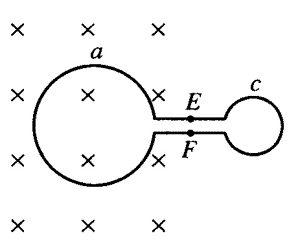 （A）U		（B）2U		（C）U/2		（D）U/4线圈abcd（框架电阻不计）放在B = 0.6 T的匀强磁场中，磁场方向与线圈平面法线的夹角α = 60º，ab长，电阻为3Ω，可左右运动，如图所示。今使ab以v = /s的速度向右运动。求感应电动势大小和感应电流的大小。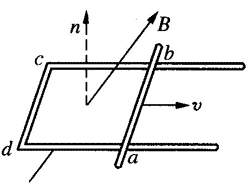 设半圆形导体ab的一部分，跟两根与圆心O点相连的导体Oc、Od构成一个扇形闭合回路cdOc，如图所示。设Oc和Od的长度均为L，分别以角速度ω1和ω2绕圆心做匀速转动，并在转动中始终跟ab接触，它们的转动方向以顺时针为正、逆时针为负。在半圆平面内有垂直向里的匀强磁场，磁感应强度为B。求：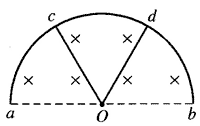 （1）当ω1 = －4rad/s、ω2 = 4rad/s时，扇形回路cdOc中感应电动势多大？写出它的表达式，并在图上标出感应电流的方向。（2）当ω1 = ω2 = 4rad/s时，回路cdOc中感应电动势多大？五、【学生实验】用DIS研究回路由感应电动势的大小与磁通量变化快慢的关系1．实验目的探索感应电动势大小的有关因素。2．实验器材导轨、小车、挡光片、螺线管、磁铁、电压传感器、光电门传感器、计算机等。3．探究思路_________________________________________________________________________。4．实验步骤（1）让载有磁铁的小车以不同的速度靠近螺线管，得到在不同Δt内的感应电动势平均值E。（感应电动势的平均值接近最大值）（2）重复上述步骤可得一组Δt和E值，点击软件界面上E-1/Δt，屏幕出现课本图7-3所示图线。实验中因磁铁相对螺线管变化的位置相同，各次实验螺线管中磁通量的变化量ΔΦ都相同，可见感应电动势E和l/Δt成正比关系，即E和Δt成反比。（3）改用不同匝数的线圈（线圈直径不变），使磁铁用相同速度靠近线圈，会得到什么结果？5．记录表格（自行设计）6．实验结果________________________________________________________。7．问题讨论你能用上述实验结果，来分析电话机发话端话筒的工作原理吗？